Blaty pod umywalkę na Ceneo.plPlanujesz remont swojej łazienki? Pamiętaj o tym, że <strong>blaty pod umywalkę na Ceneo.pl</strong> to produkty cechujące się najwyższą jakością, dostępne w niskich cenach. Sprawdź co warto o nich wiedzieć.Blaty pod umywalkę na Ceneo.pl - produkty o wysokiej jakościJeśli szukasz dobrych produktów do swojej łazienki to sprawdź koniecznie blaty pod umywalkę na Ceneo.pl. Nie ma wątpliwości co do tego, że łazienka to to miejsce w domu, w którym jest najczęściej najcieplej. Własnie dlatego produkty takie jak blaty, muszą być odporne na wpływ różnych czynników. Spośród nich wymienić można między innymi: wysokie temperatury, wilgoć, parę wodną, a także różnego rodzaju środki chemiczne. Pamiętaj również o tym, by dobierać blaty pod umywalkę tak by pasowały one do charakteru Twojej łazienki, a także pozostałych w niej elementów. Wybieraj blaty od sprawdzonych producentówBlaty pod umywalkę na Ceneo.pl dostępne są w wielu różnych, ciekawych wariantach. Znajdziesz tam między innymi blaty wykonane z materiałów naturalnych (kamień, drewno), a także ze sztucznych (poliuretan, szkło). Dzięki stylowemu blatowi sprawisz, że Twoja łazienka zyska oryginalny styl oraz będzie robić wrażenie na Twoich gościach. W ofercie firmy Ceneo dostępne są wyłącznie produkty pochodzące od czołowych producentów. Sprawdź i przekonaj się sam!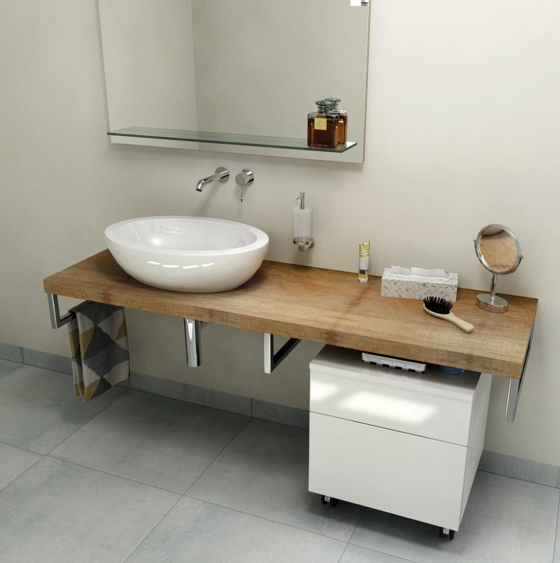 